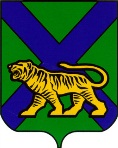 ТЕРРТОРИАЛЬНАЯ ИЗБИРАТЕЛЬНАЯ КОМИССИЯ
МИХАЙЛОВСКОГО  РАЙОНАРЕШЕНИЕ с. МихайловкаО распределении открепительныхудостоверений для голосования на повторных выборах депутатовмуниципальных  комитетов  Михайловского,Сунятсенского сельских, Новошахтинскогогородского поселений Михайловскогомуниципального района третьего созыва по многомандатным  избирательным округам,назначенных на 18 сентября 2016 года 	В соответствии с пунктом 3 статьи 62 Федерального закона «Об основных гарантиях избирательных прав и права на участие в референдуме граждан Российской Федерации», частью 2 статьи 73 Избирательного кодекса Приморского края, пунктом 1.2. раздела III  Порядка передачи открепительных удостоверений избирательным комиссиям, комиссиям референдума и учета открепительных удостоверений, утвержденного постановлением Центральной избирательной комиссии Российской Федерации от 16 марта 2016 года № 328/1863-6, территориальная  избирательная комиссия Михайловского района РЕШИЛА:1. Распределить в  участковые избирательные комиссии избирательных участков № 1701 – 1708, 1732,  открепительные удостоверения для голосования на повторных выборах депутатов муниципального комитета Михайловского сельского поселения Михайловского муниципального района третьего созыва по пятнадцатимандатному избирательному округу, назначенных на 18 сентября 2016 года, в количестве 80 (восемьдесят) штук (приложение № 1).2. Оставить в резерве территориальной избирательной комиссии Михайловского района для голосования на повторных выборах депутатов муниципального комитета Михайловского сельского поселения Михайловского муниципального района третьего созыва по пятнадцатимандатному избирательному округу открепительные удостоверения    в количестве 20 (двадцать) штук с № 00081 по № 00100.3. Распределить в  участковые избирательные комиссии избирательных участков № 1709, № 1710, № 1733,  открепительные удостоверения для голосования на повторных выборах депутата муниципального комитета Сунятсенского сельского поселения Михайловского муниципального района третьего созыва по десятимандатному избирательному округу, назначенных на 18 сентября 2016 года, в количестве 35 (тридцать пять) штук (приложение № 2). 4. Оставить в резерве территориальной избирательной комиссии Михайловского района для голосования на повторных выборах депутата муниципального комитета Сунятсенского сельского поселения Михайловского муниципального района третьего созыва по десятимандатному избирательному округу  открепительные удостоверения в количестве 5 (пять) штук с № 00036 по № 00040.4. Распределить в  участковые избирательные комиссии избирательных участков № 1715, № 1716, открепительные удостоверения для голосования на повторных выборах депутата муниципального комитета Новошахтинского городского поселения Михайловского муниципального района третьего созыва по пятимандатному избирательному округу № 1, назначенных на 18 сентября 2016 года, в количестве 15 (пятнадцать) штук (приложение № 3).4.Оставить в резерве территориальной избирательной комиссии Михайловского района на повторных выборах депутата муниципального комитета Новошахтинского городского поселения Михайловского муниципального района третьего созыва по пятимандатному избирательному округу № 1  открепительные удостоверения в количестве 5 (пять) штук с № 00016 по № 00020.3.  Направить настоящее решение в участковые избирательные комиссии избирательных участков №№ 1701-1710,  № 1732,  № 1733, № 1715, № 1716, № 1723, № 1724, № 1727, № 1728, № 1735.Председатель комиссии						  Н.С. ГорбачеваСекретарь комиссии						          	В.В. Лукашенко приложение №3к решению территориальной избирательной комиссии  Михайловского района от 02 августа 2016 года № 14/146Распределение в участковые избирательные комиссии избирательных участков №№ 1715, № 1716  открепительных удостоверений для голосования на повторных выборах депутата  муниципального комитета Новошахтинского городского поселения Михайловского муниципального района третьего созыва по пятимандатному избирательному округу № 1   назначенных на 18 сентября 2016 года02.08.201614/147Приложени№1к решению территориальной избирательной комиссии  Михайловского района от 2 августа 2016 года № 14/147Распределение в участковые избирательные комиссии избирательных участков  с № №  1701- 1708, № 1732 открепительных удостоверений для голосования на повторных выборах депутатов муниципального комитета Михайловского сельского поселения Михайловского муниципального района третьего созыва по пятнадцатимандатному избирательному округу, назначенных на 18 сентября 2016 годаПриложени№1к решению территориальной избирательной комиссии  Михайловского района от 2 августа 2016 года № 14/147Распределение в участковые избирательные комиссии избирательных участков  с № №  1701- 1708, № 1732 открепительных удостоверений для голосования на повторных выборах депутатов муниципального комитета Михайловского сельского поселения Михайловского муниципального района третьего созыва по пятнадцатимандатному избирательному округу, назначенных на 18 сентября 2016 годаПриложени№1к решению территориальной избирательной комиссии  Михайловского района от 2 августа 2016 года № 14/147Распределение в участковые избирательные комиссии избирательных участков  с № №  1701- 1708, № 1732 открепительных удостоверений для голосования на повторных выборах депутатов муниципального комитета Михайловского сельского поселения Михайловского муниципального района третьего созыва по пятнадцатимандатному избирательному округу, назначенных на 18 сентября 2016 годаПриложени№1к решению территориальной избирательной комиссии  Михайловского района от 2 августа 2016 года № 14/147Распределение в участковые избирательные комиссии избирательных участков  с № №  1701- 1708, № 1732 открепительных удостоверений для голосования на повторных выборах депутатов муниципального комитета Михайловского сельского поселения Михайловского муниципального района третьего созыва по пятнадцатимандатному избирательному округу, назначенных на 18 сентября 2016 годаприложение №2к решению территориальной избирательной комиссии  Михайловского районаот 02 августа 2016 года № 14/146Распределение в участковые избирательные комиссии избирательных участков   № № 1709, 1710, 1733 открепительных удостоверений для голосования на  повторных выборах депутата муниципального комитета Сунятсенского сельского поселения Михайловского муниципального района третьего созыва по десятимандатному избирательному округу назначенных на 18 сентября 2016 годаНомер избирательного участка Количество открепительных удостоверений, передаваемых в  участковые избирательные комиссии Номера открепительных удостоверений, передаваемых в участковые избирательные комиссии № 171510с № 00001 по №  00010№ 17165с  № 00011 по № 00015ИТОГО:15